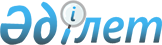 "2015-2017 жылдарға арналған Қызылжар аудандық бюджеті туралы" Солтүстік Қазақстан облысы Қызылжар аудандық мәслихатының 2014 жылғы 19 желтоқсандағы № 35/1 шешіміне өзгерістер енгізу туралы
					
			Күшін жойған
			
			
		
					Солтүстік Қазақстан облысы Қызылжар аудандық мәслихатының 2015 жылғы 29 маусымдағы № 38/10 шешімі. Солтүстік Қазақстан облысының Әділет департаментінде 2015 жылғы 17 шілдеде N 3316 болып тіркелді. Қолданылу мерзімінің өтуіне байланысты күші жойылды (Солтүстік Қазақстан облысы Қызылжар ауданы мәслихаты аппаратының 2016 жылғы 12 қаңтардағы N 9.2.1.29/02 хаты)      Ескерту. Қолданылу мерзімінің өтуіне байланысты күші жойылды (Солтүстік Қазақстан облысы Қызылжар ауданы мәслихаты аппаратының 12.01.2016 N 9.2.1.29/02 хаты).

      Қазақстан Республикасының 2008 жылғы 4 желтоқсандағы Бюджет кодексінің 106 және 109-баптарына, "Қазақстан Республикасындағы жергілікті мемлекеттік басқару және өзін-өзі басқару туралы" Қазақстан Республикасының 2001 жылғы 23 қаңтардағы Заңының 6-бабына сәйкес, Солтүстік Қазақстан облысының Қызылжар аудандық мәслихаты ШЕШТІ:

      1. "2015-2017 жылдарға арналған Қызылжар аудандық бюджеті туралы" Солтүстік Қазақстан облысы Қызылжар аудандық мәслихатының 2014 жылғы 19 желтоқсандағы № 35/1 шешіміне (2015 жылғы 08 қаңтардағы № 3045 нормативтік құқықтық актілерді мемлекеттік тіркеу Тізілімінде тіркелген, 2015 жылғы 16 қаңтардағы "Қызылжар", "Маяк" газеттерінде жарияланған) келесі өзгерістер енгізілсін: 

       1 тармақ келесі редакцияда мазмұндалсын:

      "1. 1, 2 және 3 қосымшаларға сәйкес 2015-2017 жылдарға арналған Қызылжар аудандық бюджет бекітілсін, соның ішінде 2015 жылға келесі көлемдерде:

      1) кірістер – 4 603 191 мың теңге, соның ішінде:

      салықтық түсімдер – 528 525 мың теңге;

      салықтық емес түсімдер – 11 950 мың теңге; 

      негізгі капиталды сатудан түсетін түсімдер – 50 146 мың теңге;

      трансферттер түсімі – 4 012 570 мың теңге;

      2) шығындар – 4 656 028,9 мың теңге;

      3) таза бюджеттік кредиттеу – 48 384 мың теңге,

      соның ішінде:

      бюджеттік кредиттер – 65 760 мың теңге; 

      бюджеттік кредиттерді өтеу – 17 376 мың теңге;

      4) қаржы активтерімен операциялары бойынша сальдо – 0,

      соның ішінде:

      қаржы активтерін сатып алу – 0;

      мемлекеттің қаржы активтерін сатудан түсетін түсімдер – 0;

      5) бюджет тапшылығы – 101 221,9 мың теңге;

      6) бюджет тапшылығын қаржыландыру – 101 221,9 мың теңге;";

      көрсетілген шешімнің 1, 4 қосымшалары осы шешімнің 1, 2 қосымшаларына сәйкес жаңа редакцияда мазмұндалсын.

      2. Осы шешім 2015 жылғы 1 қаңтардан бастап қолданысқа енгізіледі.

 2015 жылға Қызылжар ауданының бюджетi 2015 жылға Қызылжар ауданының ауылдық округтерiнiң бюджеттiк бағдарламалары 2015 жылға Қызылжар ауданының ауылдық округтерiнiң бюджеттiк бағдарламалары
					© 2012. Қазақстан Республикасы Әділет министрлігінің «Қазақстан Республикасының Заңнама және құқықтық ақпарат институты» ШЖҚ РМК
				
      Солтүстік Қазақстан облысының
Қызылжар аудандық мәслихат
сессиясының төрағасы

С. Гноевых

      Солтүстік Қазақстан облысының
Қызылжар аудандық мәслихат
хатшысы

А. Молдахметова
Аудандық мәслихаттың 2015 жылғы 29 маусымдағы № 38/10 шешіміне 1 қосымшаАудандық мәслихаттың 2014 жылғы 19 желтоқсандағы № 35/1 шешіміне 1 қосымшаСанаты

Санаты

Атауы

Сомасы, мың теңге

Сыныбы

Сыныбы

Атауы

Сомасы, мың теңге

Ішкі сыныбы

Атауы

Сомасы, мың теңге

1

2

3

4

5

1) Кiрiстер

4 603 191

1

Салықтық түсімдер

528 525

03

Әлеуметтік салық

258 101

1

Әлеуметтік салық 

258 101

04

Меншiкке салынатын салықтар

198 534

1

Мүлiкке салынатын салықтар

109 150

3

Жер салығы

13 962

4

Көлiк құралдарына салынатын салық

72 010

5

Бірыңғай жер салығы

3 412

05

Тауарларға, жұмыстарға және қызметтерге салынатын iшкi салықтар

63 453

2

Акциздер

6 483

3

Табиғи және басқа ресурстарды пайдаланғаны үшiн түсетiн түсiмдер

34 021

4

Кәсiпкерлiк және кәсiби қызметтi жүргiзгенi үшiн алынатын алымдар

22 949

08

Заңдық маңызы бар әрекеттерді жасағаны және (немесе) оған уәкілеттігі бар мемлекеттік органдар немесе лауазымды адамдар құжаттар бергені үшін алынатын міндетті төлемдер

8 437

1

Мемлекеттік баж

8 437

2

Салықтық емес түсiмдер

11 950

01

Мемлекеттік меншіктен түсетін кірістер

5 184

5

Мемлекет меншігіндегі мүлікті жалға беруден түсетін кірістер

5 184

06

Басқа да салықтық емес түсiмдер

6 766

1

Басқа да салықтық емес түсiмдер

6 766

3

Негізгі капиталды сатудан түсетін түсімдер

50 146

03

Жердi және материалдық емес активтердi сату

50 146

1

Жерді сату

50 000

2

Материалдық емес активтерді сату 

146

4

Трансферттердің түсімдері

4 012 570

02

Мемлекеттiк басқарудың жоғары тұрған органдарынан түсетiн трансферттер

4 012 570

2

Облыстық бюджеттен түсетiн трансферттер

4 012 570

Функционалдық топ

Функционалдық топ

Функционалдық топ

Атауы

Сомасы, мың теңге

Әкiмшi

Әкiмшi

Атауы

Сомасы, мың теңге

Бағдарлама

Атауы

Сомасы, мың теңге

1

2

3

4

5

2) Шығындар

4 656 028,9

1

Жалпы сипаттағы мемлекеттiк қызметтер 

307 741,6

112

Аудан (облыстық маңызы бар қала) мәслихатының аппараты

11 796

001

Аудан (облыстық маңызы бар қала) мәслихатының қызметін қамтамасыз ету жөніндегі қызметтер

11 796

122

Аудан (облыстық маңызы бар қала) әкімінің аппараты

74 568

001

Аудан (облыстық маңызы бар қала) әкімінің қызметін қамтамасыз ету жөніндегі қызметтер

73 469

003

Мемлекеттік органның күрделі шығыстары

1 099

123

Қаладағы аудан, аудандық маңызы бар қала, кент, ауыл, ауылдық округ әкімінің аппараты

178 075

001

Қаладағы аудан, аудандық маңызы бар қала, кент, ауыл, ауылдық округ әкімінің қызметін қамтамасыз ету жөніндегі қызметтер

178 075

459

Ауданның (облыстық маңызы бар қаланың) экономика және қаржы бөлімі

7 041,6

003

Салық салу мақсатында мүлікті бағалауды жүргізу

2 748

010

Жекешелендіру, коммуналдық меншікті басқару, жекешелендіруден кейінгі қызмет және осыған байланысты дауларды реттеу 

4 293,6

458

Ауданның (облыстық маңызы бар қаланың) тұрғын үй-коммуналдық шаруашылығы, жолаушылар көлігі және автомобиль жолдары бөлімі

10 420

001

Жергілікті деңгейде тұрғын үй-коммуналдық шаруашылығы, жолаушылар көлігі және автомобиль жолдары саласындағы мемлекеттік саясатты іске асыру жөніндегі қызметтер

10 420

459

Ауданның (облыстық маңызы бар қаланың) экономика және қаржы бөлімі

25 841

001

Ауданның (облыстық маңызы бар қаланың) экономикалық саясаттын қалыптастыру мен дамыту, мемлекеттік жоспарлау, бюджеттік атқару және коммуналдық меншігін басқару саласындағы мемлекеттік саясатты іске асыру жөніндегі қызметтер 

25 841

2

Қорғаныс

6 752

122

Аудан (облыстық маңызы бар қала) әкімінің аппараты

6 752

005

Жалпыға бірдей әскери міндетті атқару шеңберіндегі іс-шаралар

5 502

006

Аудан (облыстық маңызы бар қала) ауқымындағы төтенше жағдайлардың алдын алу және оларды жою

1 050

007

Аудандық (қалалық) ауқымдағы дала өрттерінің, сондай-ақ мемлекеттік өртке қарсы қызмет органдары құрылмаған елдi мекендерде өрттердің алдын алу және оларды сөндіру жөніндегі іс-шаралар

200

4

Бiлiм беру

2 412 168

464

Ауданның (облыстық маңызы бар қаланың) білім бөлімі

288 774

009

Мектепке дейінгі тәрбие мен оқыту ұйымдарының қызметін қамтамасыз ету

63 228

040

Мектепке дейінгі білім беру ұйымдарында мемлекеттік білім беру тапсырысын іске асыруға 

225 546

123

Қаладағы аудан, аудандық маңызы бар қала, кент, ауыл, ауылдық округ әкімінің аппараты

4 813

005

Ауылдық жерлерде балаларды мектепке дейін тегін алып баруды және кері алып келуді ұйымдастыру

4 813

464

Ауданның (облыстық маңызы бар қаланың) білім бөлімі

2 029 856

003

Жалпы білім беру

1 992 645

006

Балаларға қосымша білім беру 

37 211

465

Ауданның (облыстық маңызы бар қаланың) дене шынықтыру және спорт бөлімі

24 904

017

Балалар мен жасөспірімдерге спорт бойынша қосымша білім беру

24 904

464

Ауданның (облыстық маңызы бар қаланың) білім бөлімі

63 821

001

Жергілікті деңгейде білім беру саласындағы мемлекеттік саясатты іске асыру жөніндегі қызметтер

14 545

005

Ауданның (облыстык маңызы бар қаланың) мемлекеттік білім беру мекемелер үшін оқулықтар мен оқу-әдiстемелiк кешендерді сатып алу және жеткізу

22 771

015

Жетім баланы (жетім балаларды) және ата-аналарының қамқорынсыз қалған баланы (балаларды) күтіп-ұстауға қамқоршыларға (қорғаншыларға) ай сайынға ақшалай қаражат төлемі

15 506

022

Жетім баланы (жетім балаларды) және ата-анасының қамқорлығынсыз қалған баланы (балаларды) асырап алғаны үшін Қазақстан азаматтарына біржолғы ақша қаражатын төлеуге арналған төлемдер

447

029

Балалар мен жасөспірімдердің психикалық денсаулығын зерттеу және халыққа психологиялық-медициналық-педагогикалық консультациялық көмек көрсету

10 552

6

Әлеуметтiк көмек және әлеуметтiк қамсыздандыру

171 770,2

464

Ауданның (облыстық маңызы бар қаланың) білім бөлімі

5 008

030

Патронат тәрбиешілерге берілген баланы (балаларды) асырап бағу 

5 008

451

Ауданның (облыстық маңызы бар қаланың) жұмыспен қамту және әлеуметтік бағдарламалар бөлімі

166 762,2

002

Жұмыспен қамту бағдарламасы

20 123

005

Мемлекеттік атаулы әлеуметтік көмек 

1 748

007

Жергілікті өкілетті органдардың шешімі бойынша мұқтаж азаматтардың жекелеген топтарына әлеуметтік көмек

13 947

010

Үйден тәрбиеленіп оқытылатын мүгедек балаларды материалдық қамтамасыз ету

928

014

Мұқтаж азаматтарға үйде әлеуметтiк көмек көрсету

57 874

016

18 жасқа дейінгі балаларға мемлекеттік жәрдемақылар

5 672

017

Мүгедектерді оңалту жеке бағдарламасына сәйкес, мұқтаж мүгедектерді міндетті гигиеналық құралдармен және ымдау тілі мамандарының қызмет көрсетуін, жеке көмекшілермен қамтамасыз ету

13 880

052

Ұлы Отан соғысындағы Жеңістің жетпіс жылдығына арналған іс-шараларды өткізу

32 490,2

001

Жергілікті деңгейде халық үшін әлеуметтік бағдарламаларды жұмыспен қамтуды қамтамасыз етуді іске асыру саласындағы мемлекеттік саясатты іске асыру жөніндегі қызметтер 

19 800

011

Жәрдемақыларды және басқа да әлеуметтік төлемдерді есептеу, төлеу мен жеткізу бойынша қызметтерге ақы төлеу

300

7

Тұрғын үй-коммуналдық шаруашылық

769 141

463

Ауданның (облыстық маңызы бар қаланың) жер қатынастары бөлімі

112

016

Мемлекет мұқтажы үшін жер учаскелерін алу

112

472

Ауданның (облыстық маңызы бар қаланың) құрылыс, сәулет және қала құрылысы бөлімі

13 592

004

Инженерлік-коммуникациялық инфрақұрылымды жобалау, дамыту және (немесе) жайластыру

13 592

123

Қаладағы аудан, аудандық маңызы бар қала, кент, ауыл, ауылдық округ әкімінің аппараты

3 612

014

Елді мекендерді сумен жабдықтауды ұйымдастыру

3 612

458

Ауданның (облыстық маңызы бар қаланың) тұрғын үй-коммуналдық шаруашылығы, жолаушылар көлігі және автомобиль жолдары бөлімі

722 864

058

Елді мекендердегі сумен жабдықтау және су бұру жүйелерін дамыту

722 864

123

Қаладағы аудан, аудандық маңызы бар қала, кент, ауыл, ауылдық округ әкімінің аппараты

28 886

008

Елді мекендердегі көшелерді жарықтандыру

26 580

009

Елді мекендердің санитариясын қамтамасыз ету

1 924

011

Елді мекендерді абаттандыру мен көгалдандыру

382

458

Ауданның (облыстық маңызы бар қаланың) тұрғын үй-коммуналдық шаруашылығы, жолаушылар көлігі және автомобиль жолдары бөлімі

75

017

Жерлеу орындарын ұстау және туыстары жоқ адамдарды жерлеу

75

8

Мәдениет, спорт, туризм және ақпараттық кеңістiк

263 902,2

123

Қаладағы аудан, аудандық маңызы бар қала, кент, ауыл, ауылдық округ әкімінің аппараты

42 022

006

Жергілікті деңгейде мәдени-демалыс жұмыстарын қолдау

42 022

455

Ауданның (облыстық маңызы бар қаланың) мәдениет және тілдерді дамыту бөлімі

24 847

003

Мәдени-демалыс жұмысын қолдау

24 847

465

Ауданның (облыстық маңызы бар қаланың) дене шынықтыру және спорт бөлімі

11 047

001

Жергілікті деңгейде дене шынықтыру және спорт саласындағы мемлекеттік саясатты іске асыру жөніндегі қызметтер

6 144

006

Аудандық (облыстық маңызы бар қалалық) деңгейде спорттық жарыстар өткiзу

400

007

Әртүрлi спорт түрлерi бойынша аудан (облыстық маңызы бар қала) құрама командаларының мүшелерiн дайындау және олардың облыстық спорт жарыстарына қатысуы

4 503

472

Ауданның (облыстық маңызы бар қаланың) құрылыс, сәулет және қала құрылысы бөлімі

125 601,2

008

Cпорт объектілерін дамыту 

125 601,2

455

Ауданның (облыстық маңызы бар қаланың) мәдениет және тілдерді дамыту бөлімі

30 369

006

Аудандық (қалалық) кiтапханалардың жұмыс iстеуi

26 506

007

Мемлекеттiк тiлдi және Қазақстан халқының басқа да тiлдерін дамыту

3 863

456

Ауданның (облыстық маңызы бар қаланың) ішкі саясат бөлімі

10 300

002

Мемлекеттік ақпараттық саясат жүргізу жөніндегі қызметтер

10 300

455

Ауданның (облыстық маңызы бар қаланың) мәдениет және тілдерді дамыту бөлімі

6 823

001

Жергілікті деңгейде тілдерді және мәдениетті дамыту саласындағы мемлекеттік саясатты іске асыру жөніндегі қызметтер

6 823

456

Ауданның (облыстық маңызы бар қаланың) ішкі саясат бөлімі

12 893

001

Жергілікті деңгейде ақпарат, мемлекеттілікті нығайту және азаматтардың әлеуметтік сенімділігін қалыптастыру саласында мемлекеттік саясатты іске асыру жөніндегі қызметтер

8 160

003

Жастар саясаты саласында іс-шараларды іске асыру

4 733

10

Ауыл, су, орман, балық шаруашылығы, ерекше қорғалатын табиғи аумақтар, қоршаған ортаны және жануарлар дүниесін қорғау, жер қатынастары

128 484

459

Ауданның (облыстық маңызы бар қаланың) экономика және қаржы бөлімі

20 107

099

Мамандардың әлеуметтік көмек көрсетуі жөніндегі шараларды іске асыру

20 107

462

Ауданның (облыстық маңызы бар қаланың) ауыл шаруашылығы бөлімі

16 627

001

Жергілікті деңгейде ауыл шаруашылығы саласындағы мемлекеттік саясатты іске асыру жөніндегі қызметтер

16 627

473

Ауданның (облыстық маңызы бар қаланың) ветеринария бөлімі

26 172

001

Жергілікті деңгейде ветеринария саласындағы мемлекеттік саясатты іске асыру жөніндегі қызметтер

8 396

006

Ауру жануарларды санитарлық союды ұйымдастыру

603

007

Қаңғыбас иттер мен мысықтарды аулауды және жоюды ұйымдастыру

2 200

008

Алып қойылатын және жойылатын ауру жануарлардың, жануарлардан алынатын өнімдер мен шикізаттың құнын иелеріне өтеу

675

009

Жануарлардың энзоотиялық аурулары бойынша ветеринариялық іс-шараларды жүргізу

10 966

010

Ауыл шаруашылығы жануарларын сәйкестендіру жөніндегі іс-шараларды өткізу

3 332

463

Ауданның (облыстық маңызы бар қаланың) жер қатынастары бөлімі

13 376

001

Аудан (облыстық манызы бар қала) аумағында жер қатынастарын реттеу саласындағы мемлекеттік саясатты іске асыру жөніндегі қызметтер

10 336

003

Елдi мекендердi жер-шаруашылық орналастыру

503

004

Жердi аймақтарға бөлу жөнiндегi жұмыстарды ұйымдастыру

2 537

473

Ауданның (облыстық маңызы бар қаланың) ветеринария бөлімі

52 202

011

Эпизоотияға қарсы іс-шаралар жүргізу

52 202

11

Өнеркәсіп, сәулет, қала құрылысы және құрылыс қызметі

8 324

472

Ауданның (облыстық маңызы бар қаланың) құрылыс, сәулет және қала құрылысы бөлімі

8 324

001

Жергілікті деңгейде құрылыс, сәулет және қала құрылысы саласындағы мемлекеттік саясатты іске асыру жөніндегі қызметтер

8 324

12

Көлiк және коммуникация

38 136,3

123

Қаладағы аудан, аудандық маңызы бар қала, кент, ауыл, ауылдық округ әкімінің аппараты

1 700

013

Аудандық маңызы бар қалаларда, кенттерде, ауылдарда, ауылдық округтерде автомобиль жолдарының жұмыс істеуін қамтамасыз ету

1 700

458

Ауданның (облыстық маңызы бар қаланың) тұрғын үй-коммуналдық шаруашылығы, жолаушылар көлігі және автомобиль жолдары бөлімі

36 436,3

023

Автомобиль жолдарының жұмыс істеуін қамтамасыз ету

35 365,3

037

Әлеуметтік маңызы бар қалалық (ауылдық), қала маңындағы және ауданішілік қатынастар бойынша жолаушылар тасымалдарын субсидиялау 

1 071

13

Басқалар

531 863

469

Ауданның (облыстық маңызы бар қаланың) кәсіпкерлік бөлімі

6 114

001

Жергілікті деңгейде кәсіпкерлікті дамыту саласындағы мемлекеттік саясатты іске асыру жөніндегі қызметтер

6 114

123

Қаладағы аудан, аудандық маңызы бар қала, кент, ауыл, ауылдық округ әкімінің аппараты

41 165

040

"Өңірлерді дамыту" Бағдарламасы шеңберінде өңірлерді экономикалық дамытуға жәрдемдесу бойынша шараларды іске асыру

41 165

458

Ауданның (облыстық маңызы бар қаланың) тұрғын үй-коммуналдық шаруашылығы, жолаушылар көлігі және автомобиль жолдары бөлімі

484 084

043

Өңірлерді дамытудың 2020 жылға дейінгі бағдарламасы шеңберінде инженерлік инфрақұрылымды дамыту

484 084

459

Ауданның (облыстық маңызы бар қаланың) экономика және қаржы бөлімі

500

012

Ауданның (облыстық маңызы бар қаланың) жергілікті атқарушы органының резерві 

500

15

Трансферттер

17 746,6

459

Ауданның (облыстық маңызы бар қаланың) экономика және қаржы бөлімі

17 746,6

006

Нысаналы пайдаланылмаған (толық пайдаланылмаған) трансферттерді қайтару

17 746,6

3) Таза бюджеттік кредиттеу

48 384

Бюджеттік кредиттер

65 760

10

Ауыл, су, орман, балық шаруашылығы, ерекше қорғалатын табиғи аумақтар, қоршаған ортаны және жануарлар дүниесін қорғау, жер қатынастары

65 760

459

Ауданның (облыстық маңызы бар қаланың) экономика және қаржы бөлімі

65 760

018

Мамандарды әлеуметтік қолдау шараларын іске асыруға берілетін бюджеттік кредиттер

65 760

Санаты

Санаты

Атауы

Сомасы, мың теңге

Сыныбы

Сыныбы

Атауы

Сомасы, мың теңге

Ішкі сыныбы

Атауы

Сомасы, мың теңге

5

Бюджеттік кредиттерді өтеу

17 376

01

Бюджеттік кредиттерді өтеу

17 376

1

Мемлекеттік бюджеттен берілген бюджеттік кредиттерді өтеу

17 376

4) Қаржы активтерімен операциялар бойынша сальдо

0

Қаржы активтерін сатып алу

0

Санаты

Санаты

Атауы

Сомасы, мың теңге

Сыныбы

Сыныбы

Атауы

Сомасы, мың теңге

Ішкі сыныбы

Атауы

Сомасы, мың теңге

6

Мемлекеттің қаржы активтерін сатудан түсетін түсімдер

0

5) Бюджет тапшылығы (профициті)

-101 221,9

6) Бюджет тапшылығын қаржыландыру (профицитін пайдалану)

101 221,9

7

Қарыздар түсімдері

65 406

01

Мемлекеттік ішкі қарыздар 

65 406

2

Қарыз алу келісім-шарттары

65 406

Функционалдық топ

Функционалдық топ

Функционалдық топ

Атауы

Сомасы, мың теңге

Әкiмшi

Әкiмшi

Атауы

Сомасы, мың теңге

Бағдарлама

Атауы

Сомасы, мың теңге

16

Қарыздарды өтеу

17 376

459

Ауданның (облыстық маңызы бар қаланың) экономика және қаржы бөлімі

17 376

005

Жергілікті атқарушы органның жоғары тұрған бюджет алдындағы борышын өтеу

17 376

Санаты

Санаты

Атауы

Сомасы, мың теңге

Сыныбы

Сыныбы

Атауы

Сомасы, мың теңге

Ішкі сыныбы

Атауы

Сомасы, мың теңге

8

Бюджет қаражатының пайдаланылатын қалдықтары

53 191,9

01

Бюджет қаражаты қалдықтары

53 191,9

1

Бюджет қаражатының бос қалдықтары

53 191,9

Аудандық мәслихаттың 2015 жылғы 29 маусымдағы № 38/10 шешіміне 2 қосымшаАудандық мәслихаттың 2014 жылғы 19 желтоқсандағы № 35/1 шешіміне 4 қосымшаФункционалдық топ 

Функционалдық топ 

Функционалдық топ 

Функционалдық топ 

Барлығы

соның iшiнде

соның iшiнде

соның iшiнде

соның iшiнде

соның iшiнде

соның iшiнде

соның iшiнде

соның iшiнде

соның iшiнде

Әкiмшi

Әкiмшi

Әкiмшi

Барлығы

Архангельск

Асанов

Березов

Бескөл

Бугров

Вагулин

Виноградов

Куйбышев

Қызылжар

Бағдарлама

Бағдарлама

Барлығы

Архангельск

Асанов

Березов

Бескөл

Бугров

Вагулин

Виноградов

Куйбышев

Қызылжар

Атауы

Барлығы

Архангельск

Асанов

Березов

Бескөл

Бугров

Вагулин

Виноградов

Куйбышев

Қызылжар

1

2

3

4

5

5

5

5

5

5

5

5

5

5

Барлығы

161 501

10 750

12 633

18 358

52 443

9 905

17 768

8 874

18 249

12 521

1

Жалпы сипаттағы мемлекеттiк қызметтер 

86 109

7 795

9 955

11 442

13 913

8 718

7 756

7 162

9 996

9 372

123

Қаладағы аудан, аудандық маңызы бар қала, кент, ауыл, ауылдық округ әкімінің аппараты

86 109

7 795

9 955

11 442

13 913

8 718

7 756

7 162

9 996

9 372

001

Қаладағы аудан, аудандық маңызы бар қала, кент, ауыл, ауылдық округ әкімінің қызметін қамтамасыз ету жөніндегі қызметтер

86 109

7 795

9 955

11 442

13 913

8 718

7 756

7 162

9 996

9 372

4

Бiлiм беру

3 165

0

0

477

430

0

1 526

0

0

732

123

Қаладағы аудан, аудандық маңызы бар қала, кент, ауыл, ауылдық округ әкімінің аппараты

3 165

0

0

477

430

0

1 526

0

0

732

005

Ауылдық жерлерде балаларды мектепке дейін тегін алып баруды және кері алып келуді ұйымдастыру

3 165

477

430

1 526

732

7

Тұрғын үй-коммуналдық шаруашылық

25 090

856

1 012

2 021

16 895

437

1 545

1 040

646

638

123

Қаладағы аудан, аудандық маңызы бар қала, кент, ауыл, ауылдық округ әкімінің аппараты

25 090

856

1 012

2 021

16 895

437

1 545

1 040

646

638

014

Елді мекендерді сумен жабдықтауды ұйымдастыру

2 428

942

1 078

408

008

Елді мекендердегі көшелерді жарықтандыру

20 356

856

1 012

1 079

14 589

437

467

632

646

638

009

Елді мекендердің санитариясын қамтамасыз ету

1 924

1 924

011

Елді мекендерді абаттандыру мен көгалдандыру

382

382

8

Мәдениет, спорт, туризм және ақпараттық кеңістiк

17 912

1 399

0

2 752

0

0

5 775

0

6 907

1 079

123

Қаладағы аудан, аудандық маңызы бар қала, кент, ауыл, ауылдық округ әкімінің аппараты

17 912

1 399

0

2 752

0

0

5 775

0

6 907

1 079

006

Жергілікті деңгейде мәдени-демалыс жұмыстарын қолдау

17 912

1 399

2 752

5 775

6 907

1 079

12

Көлiк және коммуникация

1 700

0

0

0

1 700

0

0

0

0

0

123

Қаладағы аудан, аудандық маңызы бар қала, кент, ауыл, ауылдық округ әкімінің аппараты

1 700

0

0

0

1 700

0

0

0

0

0

013

Аудандық маңызы бар қалаларда, кенттерде, ауылдарда, ауылдық округтерде автомобиль жолдарының жұмыс істеуін қамтамасыз ету

1 700

1 700

13

Басқалар

27 525

700

1 666

1 666

19 505

750

1 166

672

700

700

123

Қаладағы аудан, аудандық маңызы бар қала, кент, ауыл, ауылдық округ әкімінің аппараты

27 525

700

1 666

1 666

19 505

750

1 166

672

700

700

040

"Өңірлерді дамыту" Бағдарламасы шеңберінде өңірлерді экономикалық дамытуға жәрдемдесу бойынша шараларды іске асыру

27 525

700

1 666

1 666

19 505

750

1 166

672

700

700

Функционалдық топ 

Функционалдық топ 

Функционалдық топ 

Функционалдық топ 

Барлы-ғы

соның iшiнде

соның iшiнде

соның iшiнде

соның iшiнде

соның iшiнде

соның iшiнде

соның iшiнде

соның iшiнде

соның iшiнде

соның iшiнде

Әкiмшi

Әкiмшi

Әкiмшi

Барлы-ғы

Лесной

Налобин

Новоникольск

Петерфельд

Прибрежный

Рассвет

Рощинск

Светлопол

Соколов

Якорь

Бағдарлама

Бағдарлама

Барлы-ғы

Лесной

Налобин

Новоникольск

Петерфельд

Прибрежный

Рассвет

Рощинск

Светлопол

Соколов

Якорь

Атауы

Барлы-ғы

Лесной

Налобин

Новоникольск

Петерфельд

Прибрежный

Рассвет

Рощинск

Светлопол

Соколов

Якорь

1

2

3

4

5

5

5

5

5

5

5

5

5

5

5

Барлығы

138 772

13 245

12 525

12 895

12 486

12 599

12 314

17 569

9 196

19 691

16 252

1

Жалпы сипаттағы мемлекеттiк қызметтер 

91 966

7 627

9 885

8 081

9 822

9 828

10 462

9 713

7 834

11 103

7 611

123

Қаладағы аудан, аудандық маңызы бар қала, кент, ауыл, ауылдық округ әкімінің аппараты

91 966

7 627

9 885

8 081

9 822

9 828

10 462

9 713

7 834

11 103

7 611

001

Қаладағы аудан, аудандық маңызы бар қала, кент, ауыл, ауылдық округ әкімінің қызметін қамтамасыз ету жөніндегі қызметтер

91 966

7 627

9 885

8 081

9 822

9 828

10 462

9 713

7 834

11 103

7 611

4

Бiлiм беру

1 648

0

0

0

1 248

400

0

0

0

0

0

123

Қаладағы аудан, аудандық маңызы бар қала, кент, ауыл, ауылдық округ әкімінің аппараты

1 648

0

0

0

1 248

400

0

0

0

0

0

005

Ауылдық жерлерде балаларды мектепке дейін тегін алып баруды және кері алып келуді ұйымдастыру

1 648

1 248

400

7

Тұрғын үй-коммуналдық шаруашылық

7 408

587

473

334

716

609

659

1 845

662

716

807

123

Қаладағы аудан, аудандық маңызы бар қала, кент, ауыл, ауылдық округ әкімінің аппараты

7 408

587

473

334

716

609

659

1 845

662

716

807

014

Елді мекендерді сумен жабдықтауды ұйымдастыру

1 184

1 184

008

Елді мекендердегі көшелерді жарықтандыру

6 224

587

473

334

716

609

659

661

662

716

807

009

Елді мекендердің санитариясын қамтамасыз ету

0

011

Елді мекендерді абаттандыру мен көгалдандыру

0

8

Мәдениет, спорт, туризм және ақпараттық кеңістiк

24 110

4 444

0

2 935

0

0

493

5 120

0

5 451

5 667

123

Қаладағы аудан, аудандық маңызы бар қала, кент, ауыл, ауылдық округ әкімінің аппараты

24 110

4 444

0

2 935

0

0

493

5 120

0

5 451

5 667

006

Жергілікті деңгейде мәдени-демалыс жұмыстарын қолдау

24 110

4 444

2 935

493

5 120

5 451

5 667

12

Көлiк және коммуникация

0

0

0

0

0

0

0

0

0

0

0

123

Қаладағы аудан, аудандық маңызы бар қала, кент, ауыл, ауылдық округ әкімінің аппараты

0

0

0

0

0

0

0

0

0

0

0

013

Аудандық маңызы бар қалаларда, кенттерде, ауылдарда, ауылдық округтерде автомобиль жолдарының жұмыс істеуін қамтамасыз ету

0

13

Басқалар

13 640

587

2 167

1 545

700

1 762

700

891

700

2 421

2 167

123

Қаладағы аудан, аудандық маңызы бар қала, кент, ауыл, ауылдық округ әкімінің аппараты

13 640

587

2 167

1 545

700

1 762

700

891

700

2 421

2 167

040

"Өңірлерді дамыту" Бағдарламасы шеңберінде өңірлерді экономикалық дамытуға жәрдемдесу бойынша шараларды іске асыру

13 640

587

2 167

1 545

700

1 762

700

891

700

2 421

2 167

